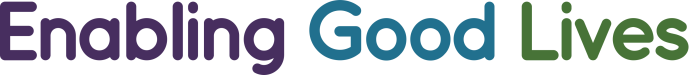 How do I … Develop “My Plan”?“My Plan” is a record of what you want to achieve in your life. It is important. You may like to share it (or any part of it) with community organisations, LifeLinks, providers and important people in your life who might be part of your Good Life in the future. It may help you think about how you want to spend your EGL personal budget. When you are drawing up your “My Plan” you may want to think about:People in your lifeYour home Your interests and skillsYour dreams for the future    Your well-beingQuestions to think about - What are you good at and what do you enjoy?What is important to you?What can others help with?What are you okay with sharing?Who else would you like involved?RememberYou can change “My Plan” whenever you would like to- it is a “living document”. “My Plan” does not need to be written. It can be pictures or anything else that is meaningful to you. 